All New Square Foot Gardening II: The Revolutionary Way to Grow More in Less Space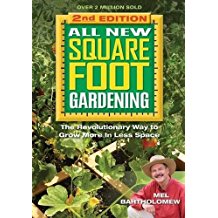 Jan 1, 2013by Mel BartholomewPaperback at Amazon.com $15.89Kindle Edition at Amazon.com  $10.76 Square Foot Gardening with Kids: Learn Together: - Gardening Basics - Science and Math - Water Conservation - Self-sufficiency - Healthy Eating (All New Square Foot Gardening)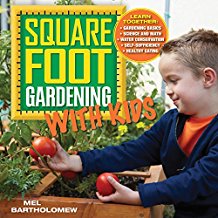 Mar 15, 2014by Mel BartholomewFlexibound at Amazon.com  $15.03Kindle Edition $11.99 Square Foot Gardening: Growing Perfect Vegetables: A Visual Guide to Raising and Harvesting Prime Garden Produce (All New Square Foot Gardening)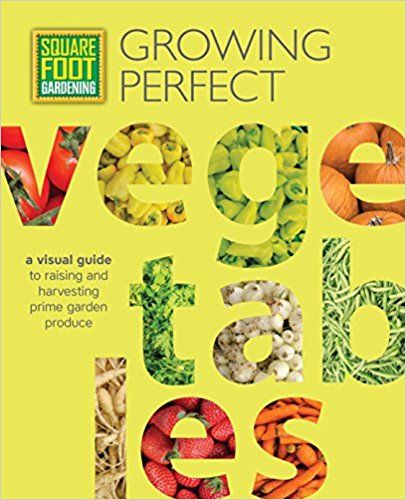 May 8, 2017by Mel Bartholomew FoundationPaperback at Amazon.com $12.23Kindle Edition at Amazon.com $9.99